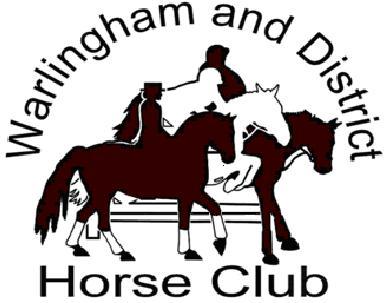 MOCK HUNTSUNDAY 23rd SEPTEMBER 2018Park Farm, Water Lane Oxted  RH8 0SA10.30am for 11.00By kind permission of Mr James & Mrs Amanda SkinnerWDHC Members £15. Visitors £25Foot followers welcomeAll jumps are optionalFor more information contact Mike Potts 01883 627405Please see Warlingham & District Horse Club facebook page for updates.************************